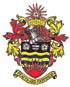    Joanna Richardson  Clerk to the Council___________________________________________________________________________ To the Mayor and Members of theHornsea Town Council						16th May 2023Ladies and Gentlemen,You are hereby summoned to attend a meeting of the Hornsea Town Council that will be held on Monday 22nd May 2023 at 7.00pm in the Town Hall council chamber to transact the business specified below.Yours faithfullyJ M Clerk of the CouncilA G E N D APUBLIC PARTICIPATION  Apologies for absence  2.	  Mayor’s Announcements 3.	Minutes 	i)	To receive and sign as a true record the Minutes of a 				meeting of the Hornsea Town Council held on Monday 				24th April 20234.	i)	Declaration of Interests – To record declarations of interest by anymember of the council in respect of the agenda items below.  Members declaring interests should identify the agenda item and type of interest being declared in accordance with The Localism Act 2011, the Relevant Authorities (Disclosable Pecuniary Interests) Regulations 2012ii)	To note dispensations given to any member of the council in respect of the agenda items listed below5.	Co-option – (details to follow electronically)6.	Town Clerk’s update7.	Police attendance/information – Police presence has been requested but cannot be confirmed8.	Atwick Road, Hornsea - Proposed extension to 30mph speed limit and 40mph zone – information enclosed9.	Additions/upgrade – Town Centre CCTV system – referred from April meeting10.	Town Council stand – Carnival 11.	Nominations to Working Groups/membership of outside bodies – information enclosed12.	Review of Charges 2023 - (information enclosed):-	i)  	Burial charges etcii)  	Memorial Benchesiii)	Room hire charges							iv) 	Wedding hire charges							v)	Allotment site lease							vi) 	Wayleave charge13.	Accounts 			i)	for payment April 2023 – information enclosedii)	Year End Audit Report (to follow)iii)	Year end AGAR and related financial information – provided electronicallyiv)	Year end income/expenditure report – information enclosed14.	Planning	23/00872/PLF | Alterations to existing shopfront including installation of new doors and windows and removal of recessed door, application of render to stall riser and pier, and installation of new pilasters | The Food Shop 126 Newbegin Hornsea East Riding Of Yorkshire HU18 1PB	22/02891/STPLF | Erection of 170 dwellings with associated access, parking, open space, landscaping and infrastructure (Viability Appraisal) | Land North Of Thirlmere Rolston Road Hornsea East Riding Of Yorkshire HU18 1XG15.	Lets Go Hornsea  16.	Hornsea Area Regeneration Partnership17.     	East Riding of Yorkshire Council Items of Interest